
Figure 1: Stout Student Association Logo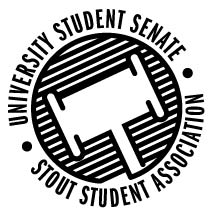 Sustainability Council Meeting Agenda11:15 am Badger Room, Memorial Student Center50th Congress, November 18th, 2019Call to OrderRoll CallGuests: Ethan Reed Open Forum Approval of the Minutes Unfinished Business New Business Cove Lighting MotionDFDM’s Energy Conservation Projects FundingClimate Strike December 6thNew ideasAnnouncements AdjournNov 18th,2019 Present Absent Excused Director Nadeau Vice Chair LeonhardSenator SchwitzerSenator WisemanAndrew KlavekoskeMick CashAdvisor Rykal